.Pairs are formed in two circles, the girls looking forward to the LOD, the guys back to the LOD. Doing the same steps for boys and girls.CHASSE RIGHT, ROCK BACK, FORWARD SUFLE, STEP TURNNote: On counts 5-6 we take the left hand while we move across the pairCHASSE RIGHT, ROCK BACK, FORWARD Suffle, STEP TURNNote: On counts 5-6 we take the left hand while we move across the pairTURNING SHUFFLE x 4 (FULL TURN)(Turning clockwise taking us by the right elbow)HEEL SWITCHES FORWARD, SIDE, TOGETHER, SIDE TOGETHERIn Counts 29 to 32 in the right shift change partners, starting over.Start again and have fun!!!!Contact: maritatorres@wanadoo.esOh Susana - Circle (P)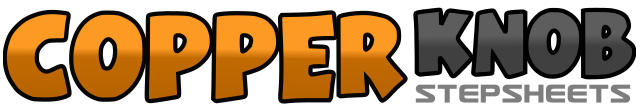 .......Count:32Wall:0Level:Beginner - Partner / Circle.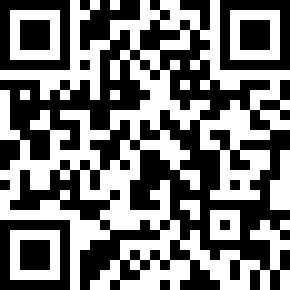 Choreographer:Marita Torres (ES) - November 2012Marita Torres (ES) - November 2012Marita Torres (ES) - November 2012Marita Torres (ES) - November 2012Marita Torres (ES) - November 2012.Music:Oh Suzanna - YambooOh Suzanna - YambooOh Suzanna - YambooOh Suzanna - YambooOh Suzanna - Yamboo........1step right f to right&left next to right2step right to right3rock left behind4return the weight to the right5step left foot forward (take the left hand passing)&your right behind the left6step left forward7step right forward8½ turn left1step right to right&left next to right2step right to right3rock left behind4return the weight to the right5step left foot forward (take the left hand passing)&your right behind the left6step left forward7step right forward8½ turn left1Step right forward&Step left behind right2Step right forward3Step left forward&Step right behind  left4Step left forward5Step right forward&Step left behind right6Step right forward7Step left forward&Step right behind right8Step left forward1touch right heel forward&Your right next to left2touch left heel forward&left next to right3Touch right heel forward4clap5Step right to right6Step left next to right (clap)7Step right to right8Step left next to right (clap)